Dear Parents / Carers of Students in Year 11In order for our students to feel as supported as possible, we are providing you with this guide to helping your child prepare for their Centre Assessed Examinations in January. On the following pages you will find the overall timetable, JCQ Exam regulations and a guide for each subject so the students know what they should be focusing on. At the back of this booklet there is a page of useful revision links and 2 examples of revision timetables – one for the holidays/weekends, and one that can be used in the evenings. The idea of these is to help students plan their revision – it should not be completely filled with revision activities and must include breaks/leisure time. We have also given them some handy revision materials (pens/highlighters/flash cards) and a ‘How to Revise for GCSE’ guide in case they struggle to get going.Below we have tried to answer any ‘Frequently Asked Questions’ to help ease anxiety and allow the students to perform at their best. Will we be on study leave, and what can we wear?There will be no study leave during these exams. However, you will be in your own clothes (as you will be in the Summer) so there are no Uniform Expectations, except it should be appropriate and warm (the Sports Hall is cold in January!) – no shorts, vest tops etc. All students will be issued with an Examination lanyard which will also have your Photo ID – this must be worn around the school at all times during these 2 weeks.Where do we need to be?For morning exams, please enter school as normal and be present in the Sport Hall Playground for 8.00am. We will try to get you in the Sports Hall and started ASAP. Those who sit exams in other locations should also report to the Sports Hall Playground. After your exams, you will either return to lessons or be dismissed to break, depending on the finish time. The only exception to this will be the MFL Listening and Reading Exams on the 7th January (INSET day) when all students will return home after their Exam. Students with examinations in session 2 should go to the Sports Hall Playground for 11:15 – again we will try to get you in and started ASAP. Those without a second exam will remain in normal lessons where your teachers will allow you to revise (or continue work if you have no exam in that subject). I don’t see my subject on the Exam Timetable.All students have already sat Biology and some English Literature papers in October/November. NCFE/CTEC Exams in Health and Social Care, Business and PE are taken in 2 windows during the school year. In addition, some practical subjects such as Art, Textiles, Hospitality and Catering and Product Design are not running exams because of changes to Exam Board requirements, or they were taken in Year 10. IMedia students will be sitting an External Examination on 10th January. What if there is bad weather/snow?Exam Board regulations state that examinations have to go ahead on the scheduled date and at the scheduled time. If the school closes for any reason, the examinations will still have to run. This includes if there is snow – all students will need to attempt to come into school, but if they are finding this difficult or it is deemed as being unsafe, you must contact the school immediately. We recognize that January’s exams are “Mocks”, but we still expect you to treat them as if they were the real thing as they may still form part of any Teacher Assessed Grades we have to submit. We will advise all students via text and update the school website regarding this matter if it arises. What if I have to Self-Isolate?Please inform the school asap of any positive test result/symptoms as you normally would. Where possible, we will arrange for the exam to be uploaded to the Year 11 Google Classroom and it can be completed in supervised conditions at home and submitted for marking via the Classroom (or dropped off at school by a parent/sibling). We will need all students to sit all their Centre Assessed Examinations in case we need to submit any Teacher Assessed Grades in Summer 2022.Thank you, as ever, for your support of the students, and we wish you a peaceful (but productive!) December and holiday period.Yours faithfullyMr M Larner			Mr U Bulbul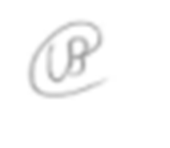 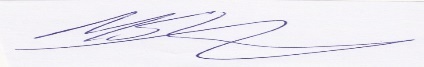 Assistant Headteacher KS4	Head of Year 11Exam Schedule – Centre Assessed Exams January 2022Please read these JCQ Exam Regulations regarding expectations during Public Examinations.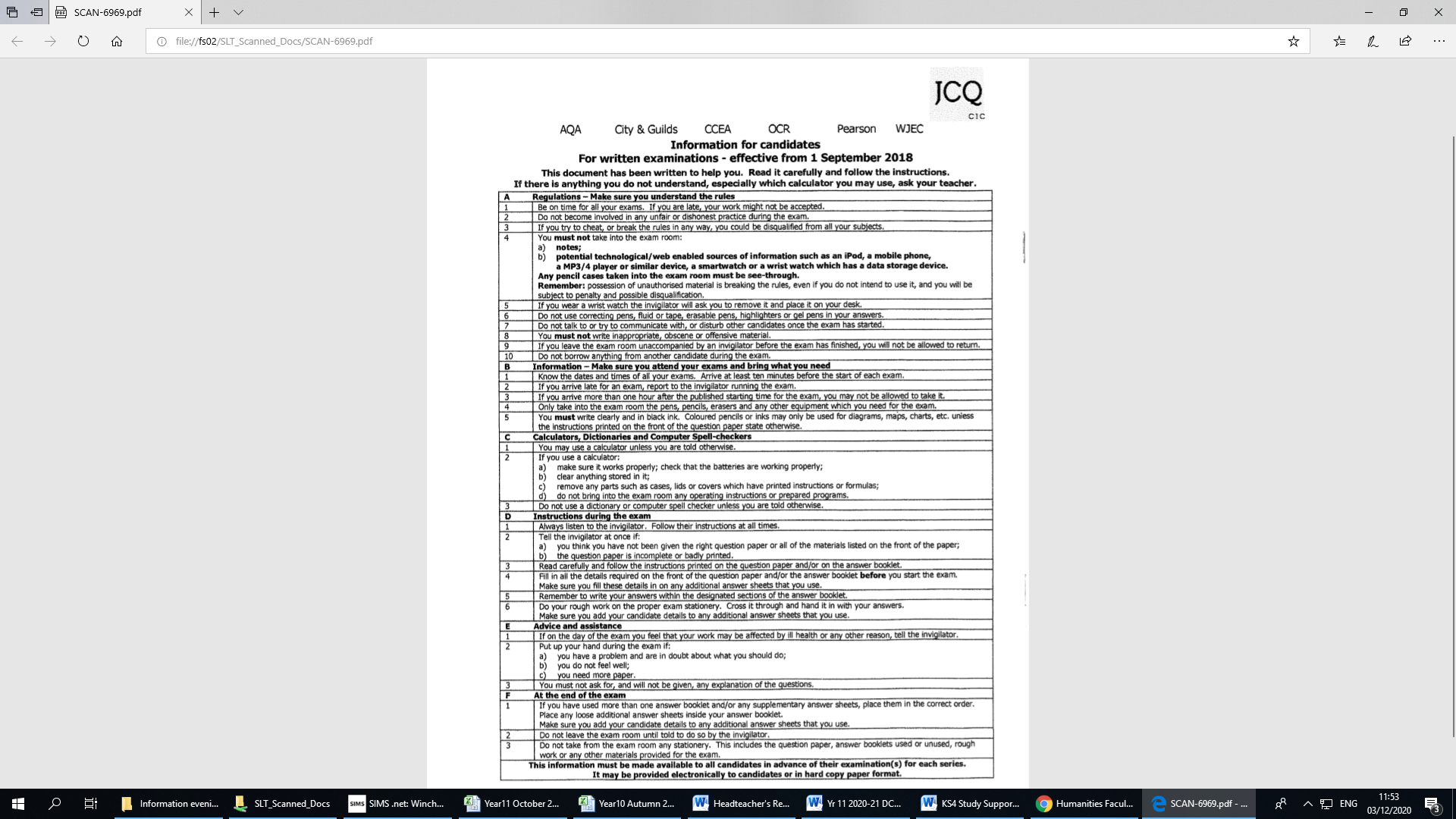 HELPING YOUR CHILD THROUGH EXAMS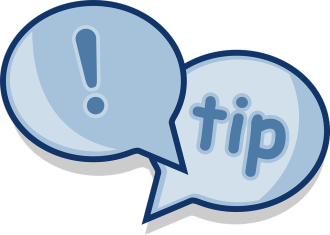 Subject information sheetsImportant Revision LinksGCSEPod (Please see Form Tutor if you have forgotten your log in details) – useful for every subjecthttps://www.gcsepod.com/PiXL APPS (School ID – WN65; see Mr Larner for username/password)	Maths		https://mathsapp.pixl.org.uk and https://timestable.pixl.org.uk/ for times tablesEnglish Lit	https://englishapp.pixl.org.uk/Geography	https://geographyapp.pixl.org.uk/History		https://historyapp.pixl.org.uk/Subject specific Vocabulary https://vocab.pixl.org.uk/Vocabulary.htmlEnglishMr Bruff videos - https://www.youtube.com/user/mrbruffEnglish Language - https://www.bbc.co.uk/bitesize/examspecs/zcbchv4English Literature - https://www.bbc.co.uk/bitesize/examspecs/zxqncwx (not all Power and Conflict Poems are up to date on this link)Maths (see Maths teacher for more details)Mathswatch	https://vle.mathswatch.co.uk (Username (4digit computer login)@winchmore: Password: winchmore)Maths Genie	https://www.mathsgenie.co.uk/gcse.htmlOther websites http://www.emaths.co.uk                             http://www.emaths.org                             http://www.mymaths.co.uk                             http://www.gcsemathspastpapers.comMFL (see Languages teacher for Login)	https://www.memrise.com/https://www.linguascope.com/https://www.duolingo.com/Geography, History and RE (see Humanities teacher for Login)https://www.doddlelearn.co.uk	Science	(see Science teacher for Login)https://www.educake.co.uk/https://www.kerboodle.comComputer Science	https://www.cambridgegcsecomputing.org/https://www.youtube.com/playlist?list=PLCiOXwirraUAvkTPDWeeSqAKty3LAG37-https://drive.google.com/drive/folders/1uRkK-0NjxZuPnEx_VY52HqjZh3r_SB1P?usp=sharingwww.python.orgGCSE Businesshttp://www.businessed.co.uk/index.php/home/activities/gcse-activities/edexcel-gcse-activitiesHttp://www.businessstudiesonline.co.uk/gcsebusiness/activities/activitymenu.htmFree Collins Flash Cards	https://collins.co.uk/pages/revision-collins-gcse-revision-flashcards-resourcesBBC Bitesizehttps://www.bbc.com/education/levels/z98jmp3Exam Boardshttps://www.aqa.org.uk/qualificationshttps://www.ncfe.org.ukhttps://qualifications.pearson.com/en/qualifications/edexcel-gcses.htmlhttps://www.ocr.org.uk/qualifications/gcse/https://eduqas.co.uk/ 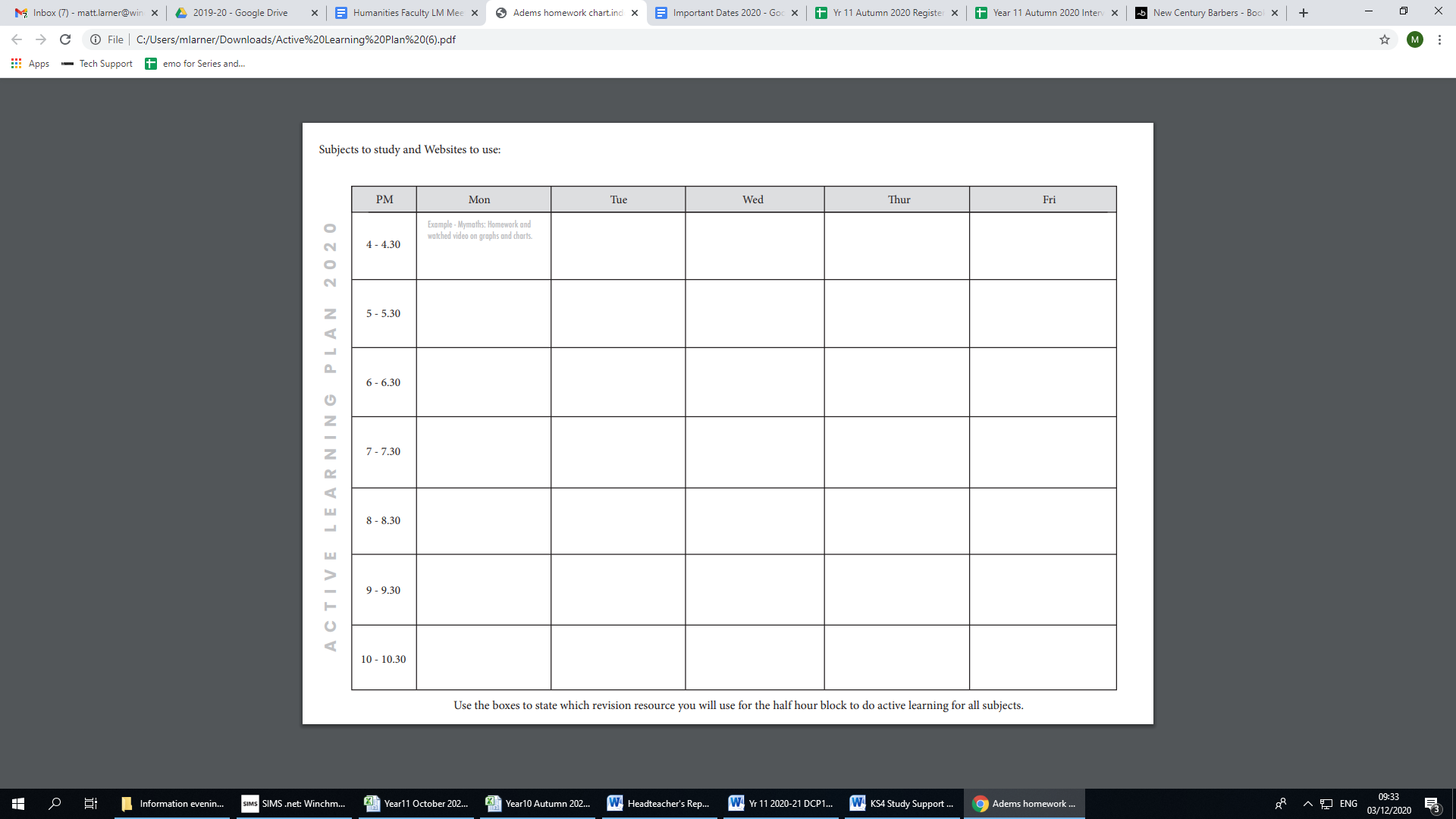 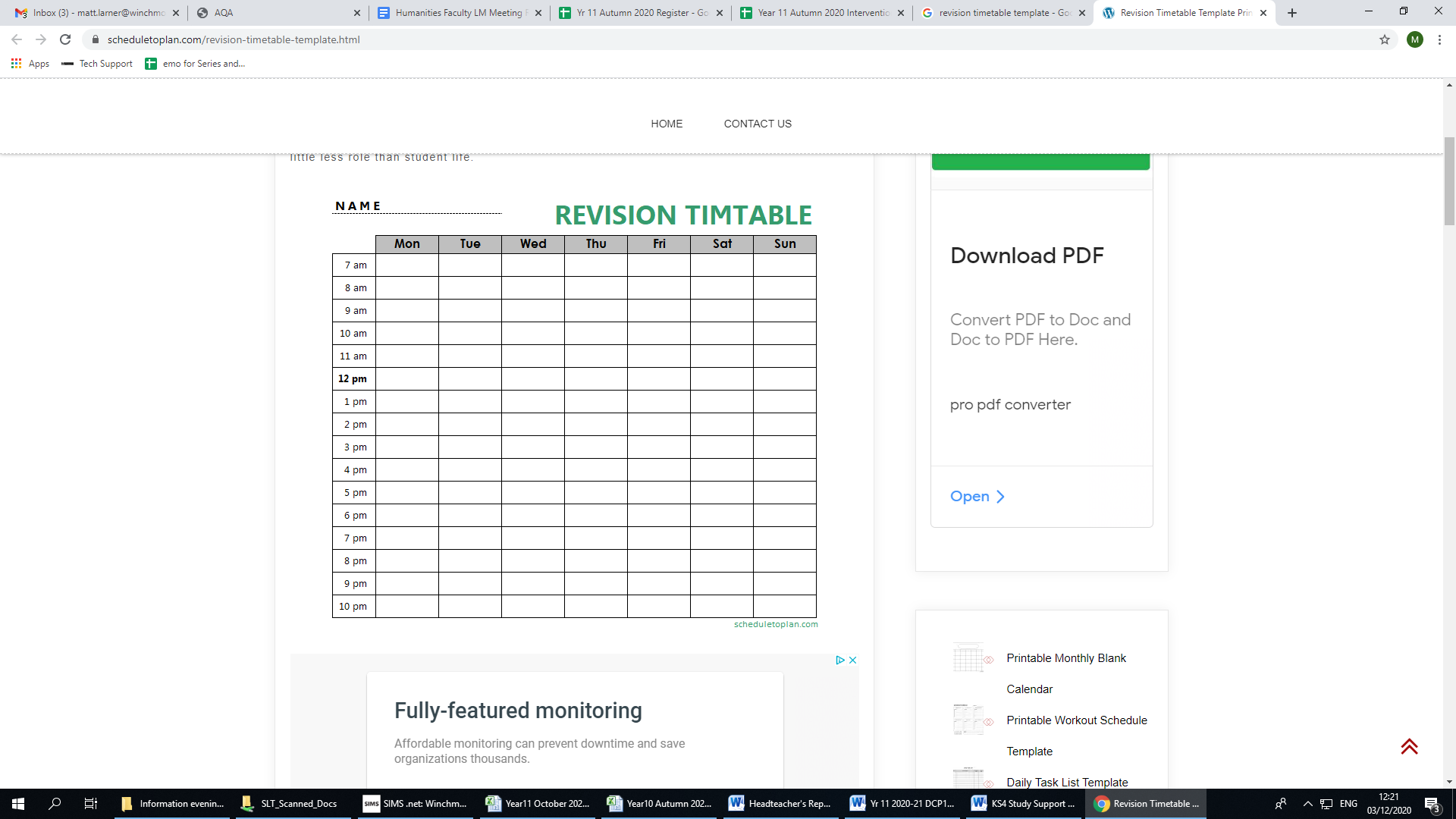 DateSession 1 (in school for 8.00am)Session 1 (in school for 8.00am)Session 1 (in school for 8.00am)Session 2  (Sports Hall Playground for 11.15am)Session 2  (Sports Hall Playground for 11.15am)Session 2  (Sports Hall Playground for 11.15am)DateExamLength(mins)Venue  ExamLength(mins)Venue  Thursday 6th JanuaryGCSE Computing90mCLASS TIMEEnglish Literature - Poetry50mSports HallFriday 7th JanuaryINSET DAYMFL - Listening and ReadingH - 105mF - 80mRoomsTBCMonday 10th JanuaryGCSE BusinessGCSE DramaGCSE Dance 90m90m90mGYM IMedia (real exam) will start at 1:3075mSports HallTuesday 11th JanuaryRE - Paper 1105mSports HallCombined Science (HT)  Chemistry  Paper 2Combined Science (FT)  Chemistry Paper 2 75mSports Hall Wednesday 12th JanuaryMaths - Paper 1 - NON CALC (HT)Maths - Paper 1 - NON CALC (FT)90mSports Hall History Paper 160mSports Hall Thursday 13th JanuaryEng Lang - Paper 1105mSports HallCombined Science (HT) - Physics  Paper 2Combined Science (FT) - Physics Paper 275mSports Hall  Friday 14th JanuaryMaths - Paper 2 - CALC (HT)Maths - Paper 2 - CALC (FT)90mSports Hall Sociology - Paper 1 GCSE Dance (for students who take Drama as well)105mSports HallMonday 17th JanuaryMFL - Writing - HTMFL - Writing - FT80m65mSports HallGeography - Paper 170mSports HallTuesday 18th JanuaryMaths - Paper 3 - Calc (HT)Maths - Paper 3 - Calc (FT)90mSports HallHistory  - Paper 2 60mSports HallWednesday 19th JanuaryGeography - Paper 2  90mSports HallSociology - Paper 2 Social Stratification55mSports Hall Thursday 20th JanuaryRe - Paper 260mSports HallHistory - Paper 360mSports HallFriday 21st JanuaryGeography - Paper 375mSports HallMedia StudiesMusic90m105MSports HallROOM TBCSubjectSubjectSubjectExam BoardExam BoardExam BoardStructure and Method of AssessmentStructure and Method of AssessmentStructure and Method of AssessmentStructure and Method of AssessmentStructure and Method of AssessmentStructure and Method of AssessmentStructure and Method of AssessmentStructure and Method of AssessmentNotes/Useful ResourcesSubjectSubjectSubjectExam BoardExam BoardExam BoardExaminationsExaminationsExaminationsExaminationsNon-Examination Assessment (NEA)Non-Examination Assessment (NEA)Non-Examination Assessment (NEA)Non-Examination Assessment (NEA)Notes/Useful ResourcesEnglish LanguageEnglish LanguageEnglish LanguageAQAAQAAQAPaper 1: Explorations in Creative Reading and Writing1 hr 45 mins50% of GCSEPaper 2: Writers’ Viewpoints and Perspectives1 hr 45 minutes50% of GCSEPaper 1: Explorations in Creative Reading and Writing1 hr 45 mins50% of GCSEPaper 2: Writers’ Viewpoints and Perspectives1 hr 45 minutes50% of GCSEPaper 1: Explorations in Creative Reading and Writing1 hr 45 mins50% of GCSEPaper 2: Writers’ Viewpoints and Perspectives1 hr 45 minutes50% of GCSEPaper 1: Explorations in Creative Reading and Writing1 hr 45 mins50% of GCSEPaper 2: Writers’ Viewpoints and Perspectives1 hr 45 minutes50% of GCSESpoken LanguageSeparate endorsementCompulsory0% weighting of GCSESpoken LanguageSeparate endorsementCompulsory0% weighting of GCSESpoken LanguageSeparate endorsementCompulsory0% weighting of GCSESpoken LanguageSeparate endorsementCompulsory0% weighting of GCSEThese are 2 separate GCSES, but are taught during ‘English’ lessons.CPG Revision books (available on Amazon, ensure to have title of text studied in class)York Note books (available on Amazon)www.aqa.co.uk – Specimen materials and support packswww.bitesize.co.uk – revision materials / ways to reviseEnsure that students keep all materials given to them by their classroom teachers to use for revision Students have a login to access the PiXL English Literature APP to support them in learning quotations. All assessments are closed book: any stimulus materials required will be provided as part of the assessmentSubjectSubjectSubjectExam BoardExam BoardExam BoardStructure and Method of AssessmentStructure and Method of AssessmentStructure and Method of AssessmentStructure and Method of AssessmentStructure and Method of AssessmentStructure and Method of AssessmentStructure and Method of AssessmentStructure and Method of AssessmentThese are 2 separate GCSES, but are taught during ‘English’ lessons.CPG Revision books (available on Amazon, ensure to have title of text studied in class)York Note books (available on Amazon)www.aqa.co.uk – Specimen materials and support packswww.bitesize.co.uk – revision materials / ways to reviseEnsure that students keep all materials given to them by their classroom teachers to use for revision Students have a login to access the PiXL English Literature APP to support them in learning quotations. All assessments are closed book: any stimulus materials required will be provided as part of the assessmentSubjectSubjectSubjectExam BoardExam BoardExam BoardExaminationsExaminationsExaminationsExaminationsNon-Examination Assessment (NEA)Non-Examination Assessment (NEA)Non-Examination Assessment (NEA)Non-Examination Assessment (NEA)These are 2 separate GCSES, but are taught during ‘English’ lessons.CPG Revision books (available on Amazon, ensure to have title of text studied in class)York Note books (available on Amazon)www.aqa.co.uk – Specimen materials and support packswww.bitesize.co.uk – revision materials / ways to reviseEnsure that students keep all materials given to them by their classroom teachers to use for revision Students have a login to access the PiXL English Literature APP to support them in learning quotations. All assessments are closed book: any stimulus materials required will be provided as part of the assessmentEnglish LiteratureEnglish LiteratureEnglish LiteratureAQAAQAAQAPaper 1N: The 19th century novel50 minutesPaper 1P: Anthology of Poetry (Power and Conflict)50 minutes50% of GCSE Paper 2: Shakespeare and Unseen Poetry 1 hour 45 minutes50% of GCSE  Paper 1N: The 19th century novel50 minutesPaper 1P: Anthology of Poetry (Power and Conflict)50 minutes50% of GCSE Paper 2: Shakespeare and Unseen Poetry 1 hour 45 minutes50% of GCSE  Paper 1N: The 19th century novel50 minutesPaper 1P: Anthology of Poetry (Power and Conflict)50 minutes50% of GCSE Paper 2: Shakespeare and Unseen Poetry 1 hour 45 minutes50% of GCSE  Paper 1N: The 19th century novel50 minutesPaper 1P: Anthology of Poetry (Power and Conflict)50 minutes50% of GCSE Paper 2: Shakespeare and Unseen Poetry 1 hour 45 minutes50% of GCSE  N/AN/AN/AN/AThese are 2 separate GCSES, but are taught during ‘English’ lessons.CPG Revision books (available on Amazon, ensure to have title of text studied in class)York Note books (available on Amazon)www.aqa.co.uk – Specimen materials and support packswww.bitesize.co.uk – revision materials / ways to reviseEnsure that students keep all materials given to them by their classroom teachers to use for revision Students have a login to access the PiXL English Literature APP to support them in learning quotations. All assessments are closed book: any stimulus materials required will be provided as part of the assessmentSubjectSubjectExam BoardExam BoardExam BoardStructure and Method of AssessmentStructure and Method of AssessmentStructure and Method of AssessmentStructure and Method of AssessmentStructure and Method of AssessmentStructure and Method of AssessmentNotes/Useful ResourcesNotes/Useful ResourcesNotes/Useful ResourcesNotes/Useful ResourcesSubjectSubjectExam BoardExam BoardExam BoardExaminationsExaminationsExaminationsNon-Examination Assessment (NEA)Non-Examination Assessment (NEA)Non-Examination Assessment (NEA)Notes/Useful ResourcesNotes/Useful ResourcesNotes/Useful ResourcesNotes/Useful ResourcesMathematicsMathematicsEdexcelEdexcelEdexcelPaper 1 : Non Calculator80 Marks1hr 30 minutes33.33% of GCSEPaper 2: Calculator Allowed80 Marks1hr 30 minutes33.33% of GCSEPaper 3: Calculator Allowed80 Marks1hr 30 minutes33.33% of GCSEPaper 1 : Non Calculator80 Marks1hr 30 minutes33.33% of GCSEPaper 2: Calculator Allowed80 Marks1hr 30 minutes33.33% of GCSEPaper 3: Calculator Allowed80 Marks1hr 30 minutes33.33% of GCSEPaper 1 : Non Calculator80 Marks1hr 30 minutes33.33% of GCSEPaper 2: Calculator Allowed80 Marks1hr 30 minutes33.33% of GCSEPaper 3: Calculator Allowed80 Marks1hr 30 minutes33.33% of GCSEN/AN/AN/AStudents will be entered for Higher or Foundation TierScientific calculator (which is not programmable or that can do algebra) and a geometry set.Students expected to complete 1½ hours of Maths homework every week.Useful Websites:http://www.bbc.co.uk/schools/gcsebitesizehttp://www.emaths.co.ukhttp://www.emaths.orghttp://www.mymaths.co.ukhttp://www.gcsemathspastpapers.comhttp://ngfl.gov.org	Students have a login to access a Maths APP for revision in Year 11 https://mathsapp.pixl.org.uk/Edexcel GCSE Mathematics A Linear Higher or Foundation course from Collins.  Textbooks are used. The relevant book depends on tier on entry.  All of the books can be ordered at any good book shops.  Edexcel GCSE Maths Foundation                                                 ISBN 978-0-19-835150-4Edexcel GCSE Maths Higher                                                           ISBN 978-0-19-835151-1Students will be entered for Higher or Foundation TierScientific calculator (which is not programmable or that can do algebra) and a geometry set.Students expected to complete 1½ hours of Maths homework every week.Useful Websites:http://www.bbc.co.uk/schools/gcsebitesizehttp://www.emaths.co.ukhttp://www.emaths.orghttp://www.mymaths.co.ukhttp://www.gcsemathspastpapers.comhttp://ngfl.gov.org	Students have a login to access a Maths APP for revision in Year 11 https://mathsapp.pixl.org.uk/Edexcel GCSE Mathematics A Linear Higher or Foundation course from Collins.  Textbooks are used. The relevant book depends on tier on entry.  All of the books can be ordered at any good book shops.  Edexcel GCSE Maths Foundation                                                 ISBN 978-0-19-835150-4Edexcel GCSE Maths Higher                                                           ISBN 978-0-19-835151-1Students will be entered for Higher or Foundation TierScientific calculator (which is not programmable or that can do algebra) and a geometry set.Students expected to complete 1½ hours of Maths homework every week.Useful Websites:http://www.bbc.co.uk/schools/gcsebitesizehttp://www.emaths.co.ukhttp://www.emaths.orghttp://www.mymaths.co.ukhttp://www.gcsemathspastpapers.comhttp://ngfl.gov.org	Students have a login to access a Maths APP for revision in Year 11 https://mathsapp.pixl.org.uk/Edexcel GCSE Mathematics A Linear Higher or Foundation course from Collins.  Textbooks are used. The relevant book depends on tier on entry.  All of the books can be ordered at any good book shops.  Edexcel GCSE Maths Foundation                                                 ISBN 978-0-19-835150-4Edexcel GCSE Maths Higher                                                           ISBN 978-0-19-835151-1Students will be entered for Higher or Foundation TierScientific calculator (which is not programmable or that can do algebra) and a geometry set.Students expected to complete 1½ hours of Maths homework every week.Useful Websites:http://www.bbc.co.uk/schools/gcsebitesizehttp://www.emaths.co.ukhttp://www.emaths.orghttp://www.mymaths.co.ukhttp://www.gcsemathspastpapers.comhttp://ngfl.gov.org	Students have a login to access a Maths APP for revision in Year 11 https://mathsapp.pixl.org.uk/Edexcel GCSE Mathematics A Linear Higher or Foundation course from Collins.  Textbooks are used. The relevant book depends on tier on entry.  All of the books can be ordered at any good book shops.  Edexcel GCSE Maths Foundation                                                 ISBN 978-0-19-835150-4Edexcel GCSE Maths Higher                                                           ISBN 978-0-19-835151-1SubjectExam BoardExam BoardExam BoardStructure and Method of AssessmentStructure and Method of AssessmentStructure and Method of AssessmentStructure and Method of AssessmentStructure and Method of AssessmentStructure and Method of AssessmentStructure and Method of AssessmentStructure and Method of AssessmentNotes/Useful ResourcesNotes/Useful ResourcesNotes/Useful ResourcesSubjectExam BoardExam BoardExam BoardExaminationsExaminationsExaminationsExaminationsExaminationsNon-Examination Assessment (NEA)Non-Examination Assessment (NEA)Non-Examination Assessment (NEA)Notes/Useful ResourcesNotes/Useful ResourcesNotes/Useful ResourcesScienceAQAAQAAQACombined TrilogyBiology Paper 1:70 Marks1hr 15 minutes16.7% of GCSEChemistry Paper 1:70 Marks1hr 15 minutes16.7% of GCSEPhysics Paper 1:70 Marks1hr 15 minutes16.7% of GCSECombined TrilogyBiology Paper 1:70 Marks1hr 15 minutes16.7% of GCSEChemistry Paper 1:70 Marks1hr 15 minutes16.7% of GCSEPhysics Paper 1:70 Marks1hr 15 minutes16.7% of GCSECombined TrilogyBiology Paper 1:70 Marks1hr 15 minutes16.7% of GCSEChemistry Paper 1:70 Marks1hr 15 minutes16.7% of GCSEPhysics Paper 1:70 Marks1hr 15 minutes16.7% of GCSE(Worth 2 GCSES)Biology Paper 2:70 Marks1hr 15 minutes16.7% of GCSEChemistry Paper 2:70 Marks1hr 15 minutes16.7% of GCSEPhysics Paper 2:70 Marks1hr 15 minutes16.7% of GCSE(Worth 2 GCSES)Biology Paper 2:70 Marks1hr 15 minutes16.7% of GCSEChemistry Paper 2:70 Marks1hr 15 minutes16.7% of GCSEPhysics Paper 2:70 Marks1hr 15 minutes16.7% of GCSEN/AN/AN/AStudents will be entered for Higher or Foundation TierA GCSE Revision Guide can be purchased from Parent Pay for £13Revision flash cards re available via ParentPay for £11 Resources are available via the science revision Kerboodle page (institution code yq4)Revision tests available on www.educake.co.uk Details of the specifications can be found at: http://www.aqa.org.uk/subjects/science/gcseExcellent resources for revision and Practical work on YouTube. Check out the ‘FreeScienceLessons’ and ‘Malmesbury Education’ channelsStudents will be entered for Higher or Foundation TierA GCSE Revision Guide can be purchased from Parent Pay for £13Revision flash cards re available via ParentPay for £11 Resources are available via the science revision Kerboodle page (institution code yq4)Revision tests available on www.educake.co.uk Details of the specifications can be found at: http://www.aqa.org.uk/subjects/science/gcseExcellent resources for revision and Practical work on YouTube. Check out the ‘FreeScienceLessons’ and ‘Malmesbury Education’ channelsStudents will be entered for Higher or Foundation TierA GCSE Revision Guide can be purchased from Parent Pay for £13Revision flash cards re available via ParentPay for £11 Resources are available via the science revision Kerboodle page (institution code yq4)Revision tests available on www.educake.co.uk Details of the specifications can be found at: http://www.aqa.org.uk/subjects/science/gcseExcellent resources for revision and Practical work on YouTube. Check out the ‘FreeScienceLessons’ and ‘Malmesbury Education’ channelsScienceAQAAQAAQAStudents taking Separate Sciences will take the same number of papers, but each paper will be out of 100 marks and last for 1 hour 45 minutes.Students taking Separate Sciences will take the same number of papers, but each paper will be out of 100 marks and last for 1 hour 45 minutes.Students taking Separate Sciences will take the same number of papers, but each paper will be out of 100 marks and last for 1 hour 45 minutes.Students taking Separate Sciences will take the same number of papers, but each paper will be out of 100 marks and last for 1 hour 45 minutes.Students taking Separate Sciences will take the same number of papers, but each paper will be out of 100 marks and last for 1 hour 45 minutes.N/AN/AN/AStudents will be entered for Higher or Foundation TierA GCSE Revision Guide can be purchased from Parent Pay for £13Revision flash cards re available via ParentPay for £11 Resources are available via the science revision Kerboodle page (institution code yq4)Revision tests available on www.educake.co.uk Details of the specifications can be found at: http://www.aqa.org.uk/subjects/science/gcseExcellent resources for revision and Practical work on YouTube. Check out the ‘FreeScienceLessons’ and ‘Malmesbury Education’ channelsStudents will be entered for Higher or Foundation TierA GCSE Revision Guide can be purchased from Parent Pay for £13Revision flash cards re available via ParentPay for £11 Resources are available via the science revision Kerboodle page (institution code yq4)Revision tests available on www.educake.co.uk Details of the specifications can be found at: http://www.aqa.org.uk/subjects/science/gcseExcellent resources for revision and Practical work on YouTube. Check out the ‘FreeScienceLessons’ and ‘Malmesbury Education’ channelsStudents will be entered for Higher or Foundation TierA GCSE Revision Guide can be purchased from Parent Pay for £13Revision flash cards re available via ParentPay for £11 Resources are available via the science revision Kerboodle page (institution code yq4)Revision tests available on www.educake.co.uk Details of the specifications can be found at: http://www.aqa.org.uk/subjects/science/gcseExcellent resources for revision and Practical work on YouTube. Check out the ‘FreeScienceLessons’ and ‘Malmesbury Education’ channelsSubjectSubjectSubjectExam BoardExam BoardExam BoardStructure and Method of AssessmentStructure and Method of AssessmentStructure and Method of AssessmentStructure and Method of AssessmentStructure and Method of AssessmentStructure and Method of AssessmentStructure and Method of AssessmentNotes/Useful ResourcesNotes/Useful ResourcesSubjectSubjectSubjectExam BoardExam BoardExam BoardNon-Examination Assessment (NEA)Non-Examination Assessment (NEA)Non-Examination Assessment (NEA)Non-Examination Assessment (NEA)Non-Examination Assessment (NEA)Non-Examination Assessment (NEA)Non-Examination Assessment (NEA)Notes/Useful ResourcesNotes/Useful ResourcesArt, Craft & Design and Graphic Communication(GCSE Art and GCSE Digital Art)Art, Craft & Design and Graphic Communication(GCSE Art and GCSE Digital Art)Art, Craft & Design and Graphic Communication(GCSE Art and GCSE Digital Art)EDEXCELEDEXCELEDEXCELComponent 1:  Personal Portfolio in Art and DesignThe exhibition set up day (beginning of June) is the deadline. Moderation will occur in early June. Component 2 : Externally Set Assignment is not part of the course for 2022Component 1:  Personal Portfolio in Art and DesignThe exhibition set up day (beginning of June) is the deadline. Moderation will occur in early June. Component 2 : Externally Set Assignment is not part of the course for 2022Component 1:  Personal Portfolio in Art and DesignThe exhibition set up day (beginning of June) is the deadline. Moderation will occur in early June. Component 2 : Externally Set Assignment is not part of the course for 2022Component 1:  Personal Portfolio in Art and DesignThe exhibition set up day (beginning of June) is the deadline. Moderation will occur in early June. Component 2 : Externally Set Assignment is not part of the course for 2022Component 1:  Personal Portfolio in Art and DesignThe exhibition set up day (beginning of June) is the deadline. Moderation will occur in early June. Component 2 : Externally Set Assignment is not part of the course for 2022Component 1:  Personal Portfolio in Art and DesignThe exhibition set up day (beginning of June) is the deadline. Moderation will occur in early June. Component 2 : Externally Set Assignment is not part of the course for 2022Component 1:  Personal Portfolio in Art and DesignThe exhibition set up day (beginning of June) is the deadline. Moderation will occur in early June. Component 2 : Externally Set Assignment is not part of the course for 2022Your child will have a clear project brief with individual tasks and deadlines for Component 1. Their teacher will also give them clear guidelines on how to improve their work to gain higher marks. Pupils will be expected to complete homework and attend art clubs at lunch or after school.The teachers will keep you updated on their progress and contact you with any concerns.Your child will have a clear project brief with individual tasks and deadlines for Component 1. Their teacher will also give them clear guidelines on how to improve their work to gain higher marks. Pupils will be expected to complete homework and attend art clubs at lunch or after school.The teachers will keep you updated on their progress and contact you with any concerns.SubjectExam BoardStructure and Method of AssessmentStructure and Method of AssessmentNotes/Useful ResourcesSubjectExam BoardExaminationsNon-Examination Assessment (NEA)Notes/Useful ResourcesComputer ScienceOCRPaper 1 : Computer Systems80 Marks1hr 30 minutes50% of GCSEPaper 2: Computational Thinking, Algorithms and Programming80 Marks1hr 30 minutes50% of GCSEProgramming Project20 hours completed out of lessonsSeparate endorsementCompulsory0% weighting of GCSERevision books available via parent pay for £2Revision resources available via EdmodoStudents are encouraged to download python from this www.python.org to help practice their python skills  SubjectSubjectExam BoardStructure and Method of AssessmentStructure and Method of AssessmentStructure and Method of AssessmentNotes/Useful ResourcesNotes/Useful ResourcesNotes/Useful ResourcesSubjectSubjectExam BoardExaminationsExaminationsNon-Examination Assessment (NEA)Notes/Useful ResourcesNotes/Useful ResourcesNotes/Useful ResourcesGCSE Business StudiesGCSE Business StudiesEdexcelTheme 1: Investigating small business90 marks50% of final grade90 minsTheme 2: Building a business90 marks50% of final grade90 minsTheme 1: Investigating small business90 marks50% of final grade90 minsTheme 2: Building a business90 marks50% of final grade90 minsYour child will be supported in lesson with past exam papers and exam questions to prepare them for the exams they will face at the end of year 11.Textbooks issued to each students at the beginning of year 10 which they will need for the two year course.Digital version of textbooks are accessible online: http://www.businessed.co.uk/index.php/home/activities/gcse-activities/edexcel-gcse-activitiesActivities and key term resources are accessible at:      Http://www.businessstudiesonline.co.uk/gcsebusiness/activities/activitymenu.htmYour child will be supported in lesson with past exam papers and exam questions to prepare them for the exams they will face at the end of year 11.Textbooks issued to each students at the beginning of year 10 which they will need for the two year course.Digital version of textbooks are accessible online: http://www.businessed.co.uk/index.php/home/activities/gcse-activities/edexcel-gcse-activitiesActivities and key term resources are accessible at:      Http://www.businessstudiesonline.co.uk/gcsebusiness/activities/activitymenu.htmYour child will be supported in lesson with past exam papers and exam questions to prepare them for the exams they will face at the end of year 11.Textbooks issued to each students at the beginning of year 10 which they will need for the two year course.Digital version of textbooks are accessible online: http://www.businessed.co.uk/index.php/home/activities/gcse-activities/edexcel-gcse-activitiesActivities and key term resources are accessible at:      Http://www.businessstudiesonline.co.uk/gcsebusiness/activities/activitymenu.htmNCFE Business NCFE Business NCFEUnit 1 :Introduction to Business andEnterprise .80 mark externalassessment40% of the technical award1 hour 30 minutesUnit 1 :Introduction to Business andEnterprise .80 mark externalassessment40% of the technical award1 hour 30 minutesUnit 2:Understanding resources for Business and Enterprise planning 60% of the technical award.The completion time for the Synoptic Project is 21 hours of supervised timeAssessed through portfolioThis course is awarded using the Pass, Merit and Distinction grading.This course is awarded using the Pass, Merit and Distinction grading.This course is awarded using the Pass, Merit and Distinction grading.SubjectExam BoardExam BoardStructure and Method of AssessmentStructure and Method of AssessmentStructure and Method of AssessmentStructure and Method of AssessmentNotes/Useful ResourcesSubjectExam BoardExam BoardExaminationsNon-Examination Assessment (NEA)Non-Examination Assessment (NEA)Non-Examination Assessment (NEA)Notes/Useful ResourcesDanceAQAAQAComponent 2: Dance Appreciation80 Marks1hr 30 minutes40% of GCSEComponent 1: Performance and ChoreographyPerformance30% of GCSEChoreography30% of GCSEComponent 1: Performance and ChoreographyPerformance30% of GCSEChoreography30% of GCSEComponent 1: Performance and ChoreographyPerformance30% of GCSEChoreography30% of GCSEPast Papers and Revision Material available through the department. Dance Library located in Dance Studio 2 and School LibraryRegularly check dance foldersAttend dance opportunities/trips on offer throughout the year.Workshops and revision guides are available through the department/parent pay at a small cost.SubjectExam BoardStructure and Method of AssessmentStructure and Method of AssessmentNotes/Useful ResourcesSubjectExam BoardExaminationsNon-Examination Assessment (NEA)Notes/Useful ResourcesDramaEdexcelComponent 2: Performance from textExternally assessed - Perform two key extracts from a performance textWorth 20% of GCSEComponent 3: Theatre Makers in Practice60 Marks1hr 30 minutes40% of GCSEComponent 1: DevisingWorth 40% of GCSEKey terminology and theory can be revised from their logbooks or  at: http://www.bbc.co.uk/education/subjects/zbckjxs Exam board revision guide  from Amazon (Course title is Drama Edexcel GCSE 9-1) Students identified for support with dramatic theory and practice, are asked to attend revision sessions after school on a Friday at 3:45 in DR1. Letters will be sent home to inform parents All written work must be completed and submitted in electronic format.SubjectExam BoardStructure and Method of AssessmentStructure and Method of AssessmentNotes/Useful ResourcesSubjectExam BoardExaminationsNon-Examination Assessment (NEA)Notes/Useful ResourcesWJEC Level 1/2 Hospitality and catering WJECUnit 1- Exam paper Unit 2- Controlled assessment to be completed in 9 hoursThis will be completed in year 11Hospitality and Catering in Action 60% of final gradeAll written work must be completed and submitted in electronic form Students will need to bring in ingredients for all practical lessons. Missing practicals will affect their grade.WJEC Level 1/2 Hospitality and catering revision book purchased on amazon SubjectExam BoardStructure and Method of AssessmentStructure and Method of AssessmentNotes/Useful ResourcesSubjectExam BoardExaminationsNon-Examination Assessment (NEA)Notes/Useful ResourcesGeographyEduqasComponent 1: Investigating Geographical Issues1hr 45 minutes40% of GCSEComponent 2: Problem Solving Geography1hr 30 minutes30% of GCSEComponent 3: Applied Fieldwork Enquiry Written exam worth 30% (1 hour 30 minutes) 1hr 30 minutes30% of GCSEN/AEncourage your child to use the websites listed below:http://www.doddlelearn.co.uk http://www.bbc.co.uk/schools/gcsebitesize/geographyhttps://geographyapp.pixl.org.uk/http://www.bbc.co.uk/education/subjects/zkw76sg   Revision material will be given out in class, but additional GCSE Revision Guides for Eduqas B GCSE Geography can be purchased in shops or online.www.GCSEPod.comSubjectExam BoardStructure and Method of AssessmentStructure and Method of AssessmentNotes/Useful ResourcesSubjectExam BoardExaminationsNon-Examination Assessment (NEA)Notes/Useful ResourcesHistoryAQAPaper 1: Understanding the modern worldSection A has been dropped for 2022Section B Wider world depth studies [Conflict and tension between East and West, 1945–1972]:44 Marks1 hour33% of GCSEPaper 2: Shaping the nation Section A: Thematic studies [2A/A Britain: Health and the people: c1000 to the present day]; 40 marks 1 hour; 33% of GCSESection B: British Depth study [2B/C: Elizabethan England, c.1568-1603]; 40 marks1 hour; 33% of GCSEN/AEncourage your child to use the websites listed below:http://www.doddlelearn.co.uk http://www.bbc.co.uk/education/subjects/zj26n39 Revision material will be given out in class, but additional GCSE Revision Guides can be purchased from Amazon (Oxford AQA GCSE History 9-1)www.GCSEPod.comSubjectExam BoardStructure and Method of AssessmentStructure and Method of AssessmentNotes/Useful ResourcesSubjectExam BoardExaminationsNon-Examination Assessment (NEA)Notes/Useful ResourcesHealth and Social CarePearson Unit 3: Health and Wellbeing3 hours Controlled Assessment carried out in classWorth 40% of GCSEUnit 1: Human Lifespan DevelopmentWorth 30% of GCSEUnit 2: Health and Social Care Services and ValuesWorth 30% of GCSEPast Papers and Revision Material available in through student’s Google Classroom Course is Grade Pass/Merit/DistinctionStudent book: BTEC Level 1/Level 2 Tech Award in Health and Social Care (Pearsons) available on amazon.  ISBN 1292245611SubjectExam BoardStructure and Method of AssessmentStructure and Method of AssessmentNotes/Useful ResourcesSubjectExam BoardExaminationsNon-Examination Assessment (NEA)Notes/Useful ResourcesiMediaOCRUnit R081 : Pre Production Skills60 Marks1hr 30 minutes25% of GCSEUnit Ro82: Creating Digital GraphicsWorth 25% of GCSEUnit Ro90: Digital Photography: Worth 25% of GCSEUnit Ro87:  Creating Interactive Multimedia Products Worth 25% of GCSEhttp://www.ocr.org.uk/Images/136360-summary-brochure.pdfPast Papers and Revision Material available through student’s Google ClassroomCourse is Grade Pass/Merit/DistinctionSubjectExam BoardStructure and Method of AssessmentStructure and Method of AssessmentNotes/Useful ResourcesSubjectExam BoardExaminationsNon-Examination Assessment (NEA)Notes/Useful ResourcesMedia StudiesWJEC/EduqasPaper 1: Exploring the Media1hr 30 minsWorth 40% of GCSEPaper 2: Understanding MediaForms and Products1hr 30 minsWorth 30% of GCSE Worth 30% of GCSEStudents have to respond to a set brief from the exam board which changes every year. This work usually consists of a front page and contents page for a new magazine aimed at teenagers which has to use original images throughout.Regular after school support sessions offered to complete N0n-Examinantion Assessment work. Revision guides are available to purchase from your teacher. SubjectExam BoardStructure and Method of AssessmentStructure and Method of AssessmentNotes/Useful ResourcesSubjectExam BoardExaminationsNon-Examination Assessment (NEA)Notes/Useful ResourcesMFLFrench and SpanishCommunity LanguagesAQAUnit 1 [Listening]: Exam worth 25%Unit 2 [Speaking]: Exam worth 25%(mock to be completed in February) Unit 3 [Reading]: Exam worth 25%Unit 4 [Writing]: Exam worth 25%Students will be entered of either the Foundation or Higher Tier paperswww.linguascope.co.ukwww.memrise.co.ukwww.quizlet.comhttps://www.languagenut.com/Vocabulary lists and grammar resources are available in google classroom, but additional GCSE Collins Revision Guides can be purchased in shops or online.SubjectExam BoardStructure and Method of AssessmentStructure and Method of AssessmentNotes/Useful ResourcesSubjectExam BoardExaminationsNon-Examination Assessment (NEA)Notes/Useful ResourcesMusicEdexcelComponent 3: Appraising  Music80 Marks1 hr 45 minutesWorth 40% of GCSE9 QuestionsComponent 1: Performing MusicOne performance worth 30marksAt least 1.5 minutes longNo requirement for ensemble performance.Can be recording during a video conferenceWorth 30% of GCSE Component 2: Composing Music One composition worth 30 marksFree composition – studentscreate their own briefAt least 2 minutes longWorth 30% of GCSE Download Spotify and set up a free account for your childKeep track of your child’s PERI lesson planner and ensure they attend all lessons. Support their practice at homeSubjectExam BoardStructure and Method of AssessmentStructure and Method of AssessmentNotes/Useful ResourcesSubjectExam BoardExaminationsNon-Examination Assessment (NEA)Notes/Useful ResourcesProduct DesignWJEC/EducasThis has been removed for 2022Unit 1: Portfolio60% of qualification: 120 marks  https://www.technologystudent.com/ https://www.bbc.co.uk/bitesize/subjects/zvg4d2p https://www.wjec.co.uk/qualifications/art-and-design-gcse/#tab_overviewSubjectExam BoardStructure and Method of AssessmentNotes/Useful ResourcesSubjectExam BoardNon-Examination Assessment (NEA)Notes/Useful ResourcesPhotographyEdexcelComponent 1:  Personal Portfolio The exhibition set up day (beginning of June) is the deadline. Moderation will occur in early June. Component 2 : Externally Set Assignment is not part of the course for 2022GCSE STUDENT HANDBOOK GIVEN TO ALL STUDENTS ON THE COURSEAdditional information is also available in the student’s Google Classroom.The School Of Photography – Student Log In www.theschoolofphotography.comwww.youtube.com/c/theschoolofphotographyhttp://www.bbc.co.uk/schools/gcsebitesize/art/http://www.pinterest.com/http://photofocus.com/https://www.flickr.comhttp://expertphotography.com/https://www.britishphotographyawards.orghttps://www.photoawards.comSubjectExam BoardStructure and Method of AssessmentStructure and Method of AssessmentStructure and Method of AssessmentStructure and Method of AssessmentNotes/Useful ResourcesSubjectExam BoardExaminationsNon-Examination Assessment (NEA)Non-Examination Assessment (NEA)Non-Examination Assessment (NEA)Notes/Useful ResourcesNCFEPENCFEUnit 1  Introduction to the body systems and principles of training40% of final grade1 hour 30 minutesUnit 2  Preparing and planning for health and fitness60% of final grade, assessed through portfolioUnit 2  Preparing and planning for health and fitness60% of final grade, assessed through portfolioUnit 2  Preparing and planning for health and fitness60% of final grade, assessed through portfolioResources available at:https://www.ncfe.org.ukThis course has a large biology content and is 100% classroom based.  SubjectExam BoardStructure and Method of AssessmentStructure and Method of AssessmentStructure and Method of AssessmentStructure and Method of AssessmentNotes/Useful ResourcesSubjectExam BoardExaminationsNon-Examination Assessment (NEA)Non-Examination Assessment (NEA)Non-Examination Assessment (NEA)Notes/Useful ResourcesREAQAPaper 1: The study of Religions: beliefs, teachings and practices 96 Marks (plus 6 for spelling punctuation and grammar)1 hr 45 minutesWorth 50% of GCSEPaper 2: Thematic Study96 Marks (plus 3 for spelling punctuation and grammar)1 hr 45 minutesWorth 50% of GCSEN/AN/AN/AEncourage your child to use the websites listed below:http://www.doddlelearn.co.uk http://www.bbc.co.uk/education/subjects/zj26n39 Revision material will be given out in class, but additional GCSE Revision Guides can be purchased in shops or online.www.GCSEPod.comSubjectExam BoardStructure and Method of AssessmentStructure and Method of AssessmentStructure and Method of AssessmentStructure and Method of AssessmentNotes/Useful ResourcesSubjectExam BoardExaminationsExaminationsNon-Examination Assessment (NEA)Non-Examination Assessment (NEA)Notes/Useful ResourcesSociologyEDUQAS100% ExaminationEach component will cover a mixture of short answer, structured questions and extended responses which are all compulsory. Component 1: Understanding Social Processes100 marks1 hour 45 minutes Topics:Key concepts and processes of cultural transmissionFamiliesEducationSociological research methods Component 2:Understanding Social structures100 marks 1 hour 45 minutesSocial differentiation and stratificationCrime and devianceApplied methods of sociological enquiry100% ExaminationEach component will cover a mixture of short answer, structured questions and extended responses which are all compulsory. Component 1: Understanding Social Processes100 marks1 hour 45 minutes Topics:Key concepts and processes of cultural transmissionFamiliesEducationSociological research methods Component 2:Understanding Social structures100 marks 1 hour 45 minutesSocial differentiation and stratificationCrime and devianceApplied methods of sociological enquiryPlease can you support your child by using/directing them towards: The booklets that have been handed out in class to test their knowledge of key terminology and sociologists.https://www.bbc.co.uk/bitesize/subjects/zbbw2hvhttp://www.gojimo.com/gcse-sociology-revision/https://quizlet.com/subject/eduqas-gcse-sociology/There are additional resources available in the Google ClassroomSubjectExam BoardStructure and Method of AssessmentNotes/Useful ResourcesSubjectExam BoardNon-Examination Assessment (NEA)Notes/Useful ResourcesTextilesEDEXCELComponent 1:  Personal Portfolio The exhibition set up day (beginning of June) is the deadline. Moderation will occur in early June. Component 2 : Externally Set Assignment is not part of the course for 2021Useful websites: https://www.vam.ac.uk/http://www.tate.org.uk/visit/tate-modernhttp://www.vogue.com/fashion-showsYour child will have 3 project briefs set during year 10 with a mock exam at the end of the year. In the projects students will be set  individual tasks and homework. In year 11, there will be another project with a  mock exam in the first term, followed by the exam criteria for the final project and exam.Pupils will be expected to complete homework and attend Textile clubs after school.The teachers will keep you updated on their progress and contact you with any concerns.If you have a sewing machine at home, any practice you can give your child will help their overall progress on the course.Homework is set in sketchbooks. Students are expected to keep them up to date in their own time.